                                                                                             Obec Trnovec nad Váhom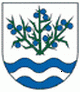 Materiál č. 1 na 25. zasadnutie Obecného zastupiteľstva v Trnovci nad Váhom dňa 19.06.2017K bodu programu 2:„ Správa o plnení uznesení obecného zastupiteľstva“1. Dôvodová správaPredkladá: Ing. Július Rábek, starosta obceDôvodová správa k materiálu č. 1 na 25. zasadnutie OZ v Trnovci nad Váhom Správa o plnení uznesení obecného zastupiteľstva predložená na 25. zasadnutí obecného zastupiteľstva v roku 2017 dňa 19. júna 2017Uznesenie OZ č. 221/2017 bod 1 zo dňa 10. apríla 2017         Obecné zastupiteľstvo v Trnovci nad Váhom1.berie na vedomie príspevok ohľadne artézskej studne v centre obce a navrhuje vykonať prieskum vo veci technickej a finančnej realizácie nového vrtu. Termín: zasadnutie OZ jún 2017Plnenie: Obec na základe uznesenia oslovila viaceré firmy, ktoré sa takouto činnosťou zaoberajú. Podarilo sa nájsť dve firmy, ktoré obec následne oslovila na predloženie ich ponúk. Firmy poslali svoje cenové ponuky, referencie. Zástupca jednej z nich, p. Ing. Pospiech, si prišiel pozrieť lokalitu osobne, vypočul si zámery obce. Obec následne hľadala údaje aj v archíve. Podarilo sa nájsť pár informácií, ktoré budú prednesené na zasadnutí OZ. Uznesenie obecného zastupiteľstva je splnené.    Uznesenie OZ č. 225/2017 bod 4 zo dňa 15.mája 2017 Obecné zastupiteľstvo v Trnovci nad Váhom  4.doporučuje spracovať harmonogram rozostavaných a plánovaných investícií do konca volebného obdobia. Termín: do 31.05.2017Plnenie: V zmysle vyššie uvedeného uznesenia bolo starostom obce zvolané stretnutie poslancov, na ktorom bol prerokovaný pripravený harmonogram rozostavaných a plánovaných investícií. Poslanci OZ vzali daný plán na vedomie a navrhli poradie dôležitosti investovania a realizácie.Plánovaná aktivita         Predpokladaná suma       Už v rozpočte         Refundácia               Vlastné nákladyZberný dvor 	561 450,05 €                  390 000  €           533 377,35 €               28 072,70 €s technológiamiTechnický dvor	547 162 €                       250 000 €	     547 162 €Hasičská zbrojnica	216 000 €	   ?	     216 000 €+ prístavba+ cesta			          85 000 €						                    85 000 €Kúria                                      1 217 400 €                       50 000 €	     160 000 €Uznesenie obecného zastupiteľstva je týmto splnené.